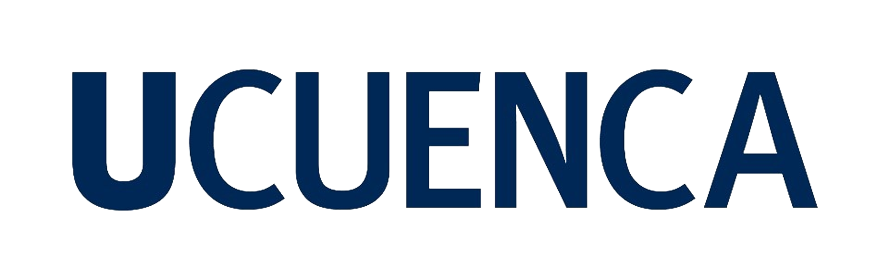 ResumenPalabras clave: plataforma digital, empleo, jurisprudenciaAbstractKeywords: digital platform, employment, labour lawÍndiceA partir de esta página colocar dedicatorias, agradecimientos en caso de tenerlas, caso contrario, continúe con el contenido del trabajo de titulación.ReferenciasAnexos